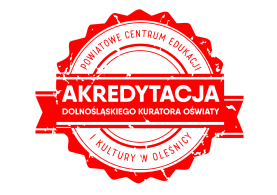 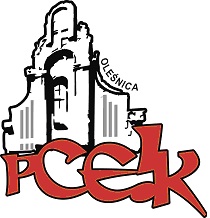 ZAPRASZAMY NA WARSZTAT KOD:  W12Adresaci:  Szkolni doradcy zawodowi, pedagodzy, wychowawcyCele: Doskonalenie wiedzy i umiejętności w zakresie tworzenia systemu doradztwa zawodowego w szkołach i placówkach.PROGRAM SZKOLENIA: Jak zaplanować Wewnątrzszkolny System Doradztwa Zawodowego”  WSSDZ- ogół działań podejmowanych przez szkołę  WSSDZ – dokument, realizatorzy, adresaci   WSSDZ – przykłady, ćwiczenia.Termin szkolenia –   04.10.2018 r.      godz. 16:00Czas trwania – 3 godziny dydaktyczneOsoba prowadząca  -  Ryszarda Wiśniewska-Paluch – konsultant PCEiK ds. Osoby zainteresowane udziałem w formie doskonalenia prosimy o przesyłanie zgłoszeń do 26.09.2018 r. Zgłoszenie na szkolenie następuje poprzez wypełnienie formularza (załączonego do zaproszenia) i przesłanie go pocztą mailową do PCEiK. Ponadto przyjmujemy telefoniczne zgłoszenia na szkolenia. W przypadku korzystania z kontaktu telefonicznego konieczne jest wypełnienie formularza zgłoszenia w dniu rozpoczęcia szkolenia. Uwaga! Ilość miejsc ograniczona. Decyduje kolejność zapisów.Odpłatność:● nauczyciele z placówek oświatowych prowadzonych przez Miasta i Gminy, które podpisały z PCEiK porozumienie dotyczące doskonalenia zawodowego nauczycieli na 2018 rok oraz z placówek prowadzonych przez Starostwo Powiatowe w Oleśnicy –  bezpłatnie●  nauczyciele z placówek oświatowych prowadzonych przez Miasta i Gminy, które nie podpisały z PCEiK porozumienia dotyczącego doskonalenia zawodowego nauczycieli na 2018 rok, nauczyciele z placówek niepublicznych  – 100  złverte*  w przypadku form liczących nie więcej niż 4 godziny dydaktyczne i realizowanych przez konsultanta/doradcę  metodycznego zatrudnionego w PCEiK.Wpłaty na konto bankowe Numer konta: 26 9584 0008 2001 0011 4736 0005Rezygnacja z udziału w formie doskonalenia musi nastąpić w formie pisemnej (np. e-mail), najpóźniej na 3 dni robocze przed rozpoczęciem szkolenia. Rezygnacja w terminie późniejszym wiąże się z koniecznością pokrycia kosztów organizacyjnych w wysokości 50%. Nieobecność na szkoleniu lub konferencji nie zwalnia z dokonania opłaty.